VILLE DE NICE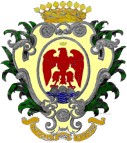 ATTRIBUTION D’UN ATELIER D'ARTISTE PLASTICIENFORMULAIRE DE CANDIDATURE Candidat / A REMPLIR EN CAPITALESMadame      Monsieur➲  Nom (état civil)  … … … … … … … … … … … … …	➲ Prénom … … … … … … … … … … … … …	➲ Nom d’artiste (si différent de l’état civil)  … … … … … … … … … ➲ Profession… … … … … … … … … … … … …➲ Date de naissance   . . / . . / . . . .  (j/m/année)➲ Adresse : … … … … … … … … … … . . … … … … … … … … … … … … … … … … … … … … … Code postal… … … … … … … … …	Ville… … … … … … … … … … …➲ Téléphone… … … … …… … … … …  Portable… … … … … … … …➲ E-mail… … … … … … … … … … … … … …➲Site internet… … … … … … … … … … … … … … … …  DisciplineArts plastiques	Photographie	Design	Vidéo	Mode			Nouvelles Technologies (préciser) … … … … … … …Autre,( préciser) : … … … … … … … Présentation synthétique de votre pratique // Résumé impératif du projet(10 LIGNES MAXIMUM)……………………………………………………………………………………………………………………………………………………………………………………………………………………………………………………………………………………………………………………………………………………………………………………………………………………………………………………………………………………………………………………………………………………………………………………………………………………………………………………………………………………………………………………………………………………………………………………………………………………………………………………………………………………………………………………………………………………………………………………………………………………………………………………………………………………………………………………………………………………………………………………………………………………………………………………………………………………………………  Contraintes  ou  besoins  particuliers  liés  à  votre  pratique  artistique(isolation phonique, matériaux inflammables,…)……………………………………………………………………………………………………………………………………………………………………………………………………………………………………………………………………………………………………………………………………………………………………………………………………………………………………………………………………………………………………………………Option des ateliers  ( inscrire l’ordre de priorité  choix 1 et 2)au 109, Ateliers de 48 m²			23 rue Trachel à Nice 33 m²    63 rue de la Buffa à Nice 48 m²		au 109 Atelier Table ronde 211 m²	Données à caractère personnelLes informations recueillies font l’objet d’un traitement informatique mis en œuvre par le service du Pôle de Cultures Contemporaines, Le 109, aux fins de procéder à la création du dossier administratif de candidature à l’attribution d’un atelier d’artiste.La collecte de vos données -nécessaire au traitement de votre demande- repose sur votre consentement que vous pouvez retirer à tout moment en vous adressant au service du Pôle de Culture Contemporaines, Le 109. Les données enregistrées sont réservées à l’usage du service Pôle de Cultures Contemporaines, Le 109, aux seules fins définies ci-avant et sont conservées pendant 3 ans.La Ville de Nice s'engage à ne pas divulguer les informations vous concernant. Nous ne vendons, louons ou ne communiquons à aucun tiers les données personnelles fournies par les personnes qui visitent ce site.Conformément au Règlement européen 2016/679 du 27 avril 2016 relatif à la protection des données, et à la loi Informatique et Libertés du 06 janvier 1978 modifiée, vous pouvez accéder aux données vous concernant et demander leur rectification et leur effacement. Vous disposez également d’un droit à la portabilité de vos données, d’un droit à la limitation du traitement de vos données et du droit d’organiser le sort de vos données post-mortem. Pour exercer vos droits ou pour toute question sur le traitement de vos données dans ce cadre, vous pouvez adresser une simple demande écrite à l'adresse suivante : Direction Générale Adjointe pour la Culture et le Patrimoine de la Ville de Nice – 2, Place Masséna – 06364 Nice Cedex 4.  Vous pouvez adresser une réclamation -en ligne ou par voie postale- auprès de la CNIL si vous estimez -après avoir contacté le service du Pôle de Cultures Contemporaines, Le 109 que vos droits ne sont pas respectés ou que le traitement mis en œuvre n’est pas conforme aux règles de protection des données.Je soussigné (e) ……………………………………………..…………Déclare avoir pris connaissance et accepté les conditions d’attribution des Ateliers pour plasticiens.Fait à …………………………………	Le	. . . . / . . . . / . . .  Signature (précédée de la mention « Lu et approuvé »)